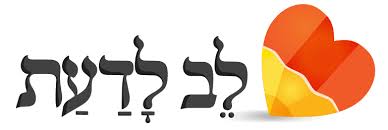 ספר החינוך מצווה ס"ו: מצוות הלוואההעתק את הפסוק ממנו נלמדת המצווה: _______________________________________האם מצווה זו היא רשות או חובה? ענה על פי המכילתא, ונמק תשובתך:  ר' ישמעאל אומר: כל אם ואם שבתורה – רשות, חוץ מזה ועוד שנים: (ויקרא ב' י"ד) "ואם תקריב מנחת ביכורים" – חובה. אתה אומר: חובה – או אינו אלא רשות? תלמוד לומר (שם, י"ד) "תקריב את מנחת ביכוריך" חובה ולא רשות. כיוצא בו (שמות כ' כ"ב) "ואם מזבח אבנים תעשה לו" – חובה. אתה אומר: חובה – או אינו אלא רשות? כשהוא אומר (דברים כ"ז ו') "אבנים שלמות תבנה" – חובה ולא רשות. אף כאן אתה אומר: "אם כסף תלוה" – חובה ולא רשות. אתה אומר: חובה – או אינו אלא רשות? כשהוא אומר (דברים ט"ו ט'): "והעבט תעביטנו" – חובה ולא רשות.____________________________________________________________________________________________________________________________________________________אם כך, מדוע התורה נקטה במילה 'אם' כאילו זאת מצוות רשות? ענה על פי המהר"ל מפראג בפירושו 'גור אריה' ונסה לנסח תשובה גם משל עצמך: מה שכתוב לשון "אם" אף על גב שהוא חובה, הוא מפני שאם יעשה מחובה, כאילו מקיים גזירת המלך, אין הדבר לרצון לקדוש ברוך הוא, וצריך שיעשה מרצונו...וכן אם הלוה כסף כאילו מקיים גזירת המלך, אין זה מצוה, כי צריך שילוה לו מרצונו בלב טוב כדכתיב (שם יוד) "נתון תתן לו ולא ירע לבבך"...המהר"ל מפראג:________________________________________________________________תשובה שלי:__________________________________________________________________עיין בדברי הרמב"ם, הלכות מתנות עניים פרק י' הלכה ז', וכתוב כיצד תופס הרמב"ם את מצוות ההלוואה: שמנה מעלות יש בצדקה זו למעלה מזו מעלה גדולה שאין למעלה ממנה זה המחזיק ביד ישראל שמך ונותן לו מתנה או הלואה או עושה עמו שותפות או ממציא לו מלאכה כדי לחזק את ידו עד שלא יצטרך לבריות לשאול ועל זה נאמר והחזקת בו גר ותושב וחי עמך כלומר החזק בו עד שלא יפול ויצטרך.____________________________________________________________________________________________________________________________________________________נסח 5 שאלות שהתעוררו לך בעקבות הלימוד על מצוות הלוואה, ולאחר מכן הראה אותם לחברך ובקש ממנו לענות על אחת משאלותיך וכן אתה תענה לאחת משאלותיו. _______________________________________________________________________________________________________________________________________________________________________________________________________________________________________________________________________________________________________________________________________________אילו דילמות עלולות להיווצר בעקבות מצווה זו? הצג שתיין כאלו וכתוב כיצד תכריע בהן?________________________________________________________________________________________________________________________________________________________________________________________________________________________________________________________________________________